Wednesday Challenge questions: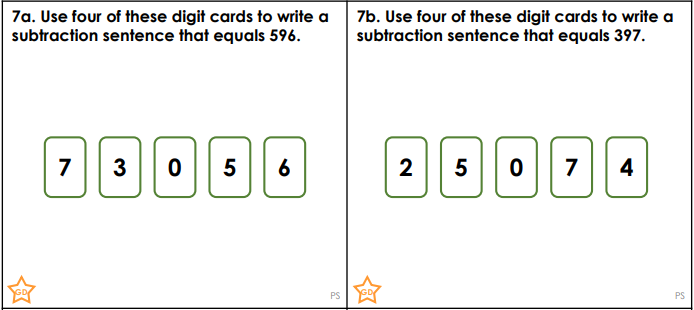 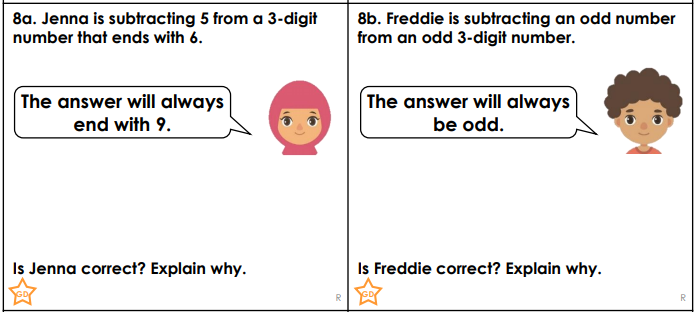 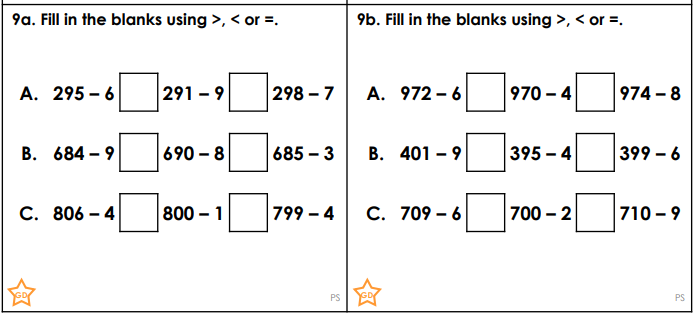 Answers: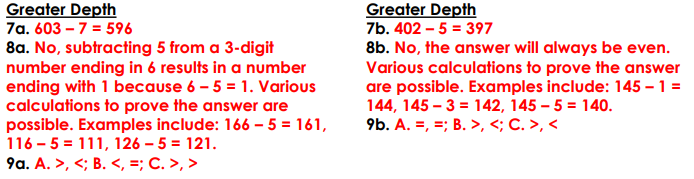 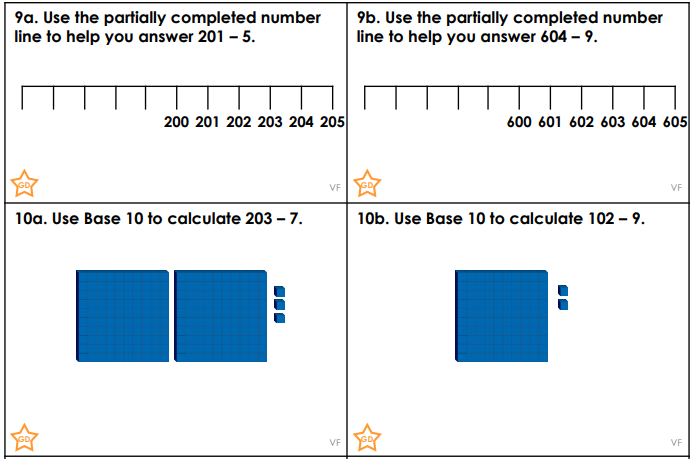 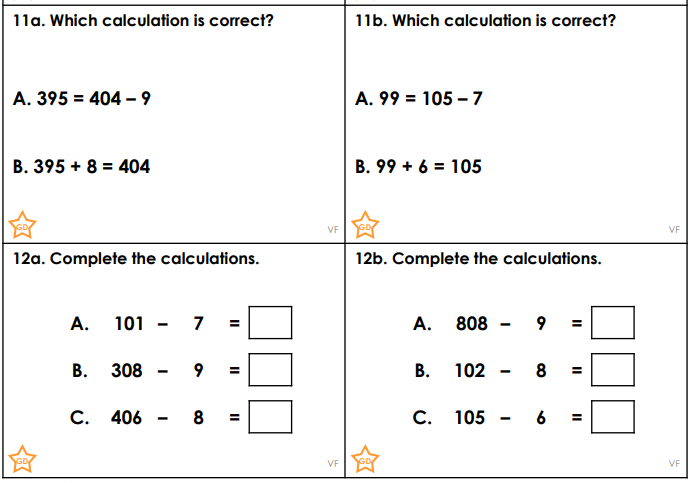 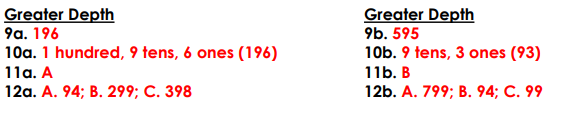 